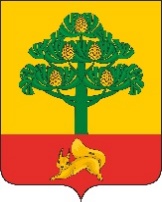 СОСНОВОБОРСКИЙ ГОРОДСКОЙ СОВЕТ ДЕПУТАТОВРЕШЕНИЕ14 марта 2022                                                                                                            № 17/68-рг. СосновоборскВ целях реализации Федерального закона от 31.07.2020 № 248-ФЗ «О государственном контроле (надзоре) и муниципальном контроле в Российской Федерации», в соответствии с Федеральными законами от 06.10.2003 №131-ФЗ «Об общих принципах организации местного самоуправления в Российской Федерации», от 27.07.2010 №190-ФЗ «О теплоснабжении», руководствуясь Уставом города Сосновоборска Красноярского края, Сосновоборский городской Совет депутатов РЕШИЛ:Утвердить Положение о муниципальном контроле за исполнением единой теплоснабжающей организацией обязательств по строительству, реконструкции и (или) модернизации объектов теплоснабжения на территории города Сосновоборска (далее - Положение) согласно приложению, к   решению. Контроль за исполнением   решения возложить на постоянную комиссию Сосновоборского городского Совета депутатов по экономике, собственности и городскому хозяйству (Н.А. Бурцева)Решение вступает в силу в день, следующий за днем его официального опубликования в газете «Рабочий».Приложение к решению Сосновоборского городского Совета депутатов от 14.03.2022 №17/68-рПоложение о муниципальном контроле за исполнением единой теплоснабжающей организацией обязательств по строительству, реконструкции и (или) модернизации объектов теплоснабжения
на территории города СосновоборскаОбщие положенияНастоящее Положение устанавливает порядок осуществления муниципального контроля за исполнением единой теплоснабжающей организацией обязательств по строительству, реконструкции и (или) модернизации объектов теплоснабжения на территории город Сосновоборск (далее – муниципальный контроль за исполнением единой теплоснабжающей организацией обязательств).Предметом муниципального контроля за исполнением единой теплоснабжающей организацией обязательств является соблюдение единой теплоснабжающей организацией в процессе реализации мероприятий по строительству, реконструкции и (или) модернизации объектов теплоснабжения, необходимых для развития, обеспечения надежности и энергетической эффективности системы теплоснабжения и определенных для нее в схеме теплоснабжения, требований Федерального закона от 27.07.2010 № 190-ФЗ 
«О теплоснабжении» и принятых в соответствии с ним иных нормативных правовых актов, в том числе соответствие таких реализуемых мероприятий схеме теплоснабжения, а также исполнение решений, принимаемых по результатам контрольных мероприятий.Муниципальный контроль за исполнением единой теплоснабжающей организацией обязательств осуществляется должностными лицами администрации города Сосновоборска Красноярского края, определяемыми на основании распоряжения администрации города Сосновоборска (далее – контрольный орган). В должностные обязанности должностных лиц контрольного органа в соответствии с их должностной инструкцией входит осуществление полномочий по муниципальному контролю за исполнением единой теплоснабжающей организацией обязательств.Должностные лица Контрольного органа при осуществлении муниципального контроля, имеют права, обязанности и несут ответственность в соответствии с Федеральным законом от 31.07.2020 № 248-ФЗ «О государственном контроле (надзоре) и муниципальном контроле в Российской Федерации» (далее – Федеральный закон 248-ФЗ) и иными федеральными законами.К отношениям, связанным с осуществлением муниципального контроля за исполнением единой теплоснабжающей организацией обязательств, организацией и проведением профилактических мероприятий, контрольных мероприятий применяются положения Федерального закона от 31.07.2020 № 248-ФЗ «О государственном контроле (надзоре) и муниципальном контроле в Российской Федерации», Федерального закона от 27.07.2010 № 190-ФЗ «О теплоснабжении», Федерального закона от 06.10.2003 № 131-ФЗ «Об общих принципах организации местного самоуправления в Российской Федерации».Объектами муниципального контроля являются:а) деятельность, действия (бездействие) единой теплоснабжающей организации (далее также – контролируемое лицо) по исполнению обязательств, в рамках которых должны соблюдаться обязательные требования, указанные в части 3 статьи 23.7 Федерального закона от 27.07.2010 № 190-ФЗ «О теплоснабжении», согласно которой единая теплоснабжающая организация обязана реализовывать мероприятия по строительству, реконструкции и (или) модернизации объектов теплоснабжения, необходимых для развития, повышения надежности и энергетической эффективности системы теплоснабжения, определенные для нее в схеме теплоснабжения в соответствии с перечнем и сроками, указанными в схеме теплоснабжения;б) результаты деятельности единой теплоснабжающей организации, в том числе, работы и услуги, к которым предъявляются обязательные требования;в) здания, помещения, сооружения, линейные объекты, территории, оборудование, устройства, предметы, материалы и другие объекты, которыми единая теплоснабжающая организация владеет и (или) пользуются и к которым предъявляются обязательные требования (далее - производственные объекты).Контрольным органом в рамках осуществления муниципального контроля за исполнением единой теплоснабжающей организацией обязательств обеспечивается учет объектов муниципального контроля за исполнением единой теплоснабжающей организацией обязательств путем утверждения и актуализации схемы теплоснабжения.Категории риска причинения вреда (ущерба)Система оценки и управления рисками при осуществлении муниципального контроля за исполнением единой теплоснабжающей организацией обязательств не применяется, если иное не установлено федеральным законом о виде контроля, общими требованиями к организации и осуществлению данного вида муниципального контроля, утвержденными Правительством Российской Федерации. В этом случае плановые контрольные мероприятия и внеплановые контрольные мероприятия проводятся с учетом особенностей, установленных статьями 61 и 66 Федерального закона № 248-ФЗ (часть 7 статьи 22 Федерального закона № 248-ФЗ).Виды профилактических мероприятий, которые проводятся при осуществлении муниципального контроляМуниципальный контроль за исполнением единой теплоснабжающей организацией обязательств осуществляется посредством профилактики нарушений обязательных требований, организации и проведения контрольных (надзорных) мероприятий, принятия предусмотренных законодательством Российской Федерации мер по пресечению, предупреждению и (или) устранению последствий выявленных нарушений обязательных требований.Профилактические мероприятия осуществляются контрольным органом в целях стимулирования добросовестного соблюдения обязательных требований контролируемыми лицами, устранения условий, причин и факторов, способных привести к нарушениям обязательных требований и (или) причинению вреда (ущерба) охраняемым законом ценностям, и доведения обязательных требований до контролируемых лиц, способов их соблюдения.При осуществлении муниципального контроля за исполнением единой теплоснабжающей организацией обязательств проведение профилактических мероприятий, направленных на снижение риска причинения вреда (ущерба), является приоритетным по отношению к проведению контрольных мероприятий.Профилактические мероприятия осуществляются на основании программы профилактики рисков причинения вреда (ущерба) охраняемым законом ценностям. Также могут проводиться профилактические мероприятия, не предусмотренные указанной программой профилактики.В случае, если при проведении профилактических мероприятий установлено, что объекты контроля представляют явную непосредственную угрозу причинения вреда (ущерба) охраняемым законом ценностям или такой вред (ущерб) причинен, должностное лицо незамедлительно направляет информацию об этом руководителю (заместителю руководителя) органа муниципального контроля для принятия решения о проведении контрольных мероприятий.При осуществлении муниципального контроля за исполнением единой теплоснабжающей организацией обязательств контрольный орган проводит следующие виды профилактических мероприятий:информирование;объявление предостережения;консультирование;Контрольный орган осуществляет информирование контролируемых и иных заинтересованных лиц по вопросам соблюдения обязательных требований посредством размещения сведений на официальном сайте администрации города Сосновоборска Красноярского края в сети «Интернет» (далее - официальный сайт), в средствах массовой информации, через личные кабинеты контролируемых лиц в государственных информационных системах (при их наличии) и в иных формах. Контрольный орган обязан размещать и поддерживать в актуальном состоянии на официальном сайте в сети «Интернет» сведения, определенные частью 3 статьи 46 Федерального закона № 248-ФЗ.Контрольный орган объявляет контролируемому лицу предостережение о недопустимости нарушения обязательных требований (далее – предостережение) при наличии сведений о готовящихся нарушениях обязательных требований или признаках нарушений обязательных требований и (или) в случае отсутствия подтвержденных данных о том, что нарушение обязательных требований причинило вред (ущерб) охраняемым законом ценностям либо создало угрозу причинения вреда (ущерба) охраняемым законом ценностям. Объявление предостережения о недопустимости нарушения обязательных требований осуществляется Контрольным органом в соответствии со статьей 49 Федерального закона № 248-ФЗ. Предостережение составляется по форме, утвержденной Приказом Минэкономразвития России от 31.03.2021 № 151 "О типовых формах документов, используемых контрольным (надзорным) органом" и направляется контролируемому лицу в порядке, предусмотренном Федеральным законом № 248-ФЗ.В случае объявления Контрольным органом предостережения контролируемое лицо вправе подать возражение в отношении предостережения (далее - возражение) в срок не позднее 30 дней со дня получения им предостережения.Возражение составляется контролируемым лицом в произвольной письменной форме, но должно содержать в себе следующую информацию:наименование контролируемого лица;сведения об объекте контроля;дата и номер предостережения, направленного в адрес контролируемого лица;обоснование позиции, доводы в отношении указанных в предостережении действий (бездействий) контролируемого лица, которые приводят или могут привести к нарушению обязательных требований;желаемый способ получения ответа по итогам рассмотрения возражения;фамилию, имя, отчество направившего возражение;дату направления возражения.Возражение рассматривается Контрольным органом в течение 30 дней со дня получения.В результате рассмотрения возражения контролируемому лицу направляется ответ с информацией о согласии или несогласии с возражением.В случае принятия представленных в возражении контролируемого лица доводов направленное ранее предостережение отменяется с проставлением соответствующей отметки в журнале учета предостережений.При несогласии с возражением указываются соответствующие обоснования.Информация о результатах рассмотрения возражения направляется контролируемому лицу в письменной форме.Контрольный орган осуществляет учет объявленных им предостережений о недопустимости нарушения обязательных требований и использует соответствующие данные для проведения иных профилактических мероприятий и контрольных мероприятий.Консультирование контролируемых лиц и их представителей осуществляется должностными лицами Контрольного органа по обращениям контролируемых лиц и их представителей по вопросам, связанным с организацией и осуществлением муниципального контроля за исполнением единой теплоснабжающей организацией обязательств.Консультирование осуществляется по телефону, посредством видео-конференц-связи, на личном приеме, либо в ходе проведения профилактических мероприятий, контрольных мероприятий. Консультирование осуществляется без взимания платы Индивидуальное консультирование на личном приеме каждого заявителя инспекторами не может превышать 10 минут. Время разговора по телефону не должно превышать 10 минут. Информация о месте приема, а также об установленных для приема днях и часах размещается на официальном сайте администрации города Сосновоборска Красноярского края.Консультирование осуществляется по следующим вопросам:1) организация и осуществление муниципального контроля за исполнением единой теплоснабжающей организацией обязательств;2) порядок осуществления профилактических, контрольных мероприятий, установленных настоящим Положением.Консультирование в письменной форме осуществляется должностными лицами Контрольного органа в следующих случаях:1) контролируемым лицом представлен письменный запрос о предоставлении письменного ответа по вопросам консультирования;2) за время консультирования предоставить ответ на поставленные вопросы невозможно;3) ответ на поставленные вопросы требует дополнительного запроса сведений от органов власти или иных лиц.Рассмотрение письменных обращений осуществляется в порядке и сроки, установленные Федеральным законом от 02.05.2006 N 59-ФЗ "О порядке рассмотрения обращений граждан Российской Федерации".Если поставленные во время консультирования вопросы не относятся к сфере муниципального контроля, даются необходимые разъяснения по обращению в соответствующие органы власти или к соответствующим должностным лицам.Контрольный орган осуществляет учет консультирований и ведет журнал учета консультирований.В случае поступления в течение календарного года пяти и более однотипных обращений контролируемого лица и его представителей консультирование осуществляется посредством размещения на официальном сайте администрации в специальном разделе, посвященном контрольной деятельности, письменного разъяснения, подписанного уполномоченным должностным лицом, без указания в таком разъяснении сведений, отнесенных к категории ограниченного доступа.Контрольные мероприятия, проводимые в рамках муниципального контроля При осуществлении муниципального контроля за исполнением единой теплоснабжающей организацией обязательств могут проводиться следующие виды контрольных мероприятий и контрольных действий в рамках указанных мероприятий:1) инспекционный визит;2) документарная проверка;3) выездная проверка.Внеплановые контрольные мероприятия проводятся при наличии оснований, предусмотренных пунктами 1, 3, 4, 5 части 1 статьи 57 Федерального закона № 248-ФЗ. Для проведения контрольного мероприятия, предусматривающего взаимодействие с контролируемым лицом, а также документарной проверки принимается решение контрольного органа, в котором указываются сведения, предусмотренные частью 1 статьи 64 Федерального закона от 31.07.2020 № 248-ФЗ. При проведении контрольного мероприятия, предусматривающего взаимодействие с контролируемым лицом (его представителем), в месте осуществления деятельности контролируемого лица, контролируемому лицу (его представителю) должностным лицом контрольного органа предъявляются служебное удостоверение, заверенная печатью бумажная копия распоряжения либо распоряжение в форме электронного документа, подписанного квалифицированной электронной подписью, а также сообщается учетный номер контрольного мероприятия в Едином реестре контрольных (надзорных) мероприятий.По требованию контролируемого лица должностное лицо контрольного органа обязано предоставить информацию в письменной форме об экспертах, экспертных организациях и иных лицах, привлекаемых для проведения контрольного мероприятия при взаимодействии с контролируемым лицом, в целях подтверждения полномочий.Инспекционный визит проводится по месту нахождения (осуществления деятельности) контролируемого лица (его филиалов, представительств, обособленных структурных подразделений) либо объекта контроля. В ходе инспекционного визита могут совершаться следующие контрольные действия:осмотр;опрос;получение письменных объяснений;инструментальное обследование;истребование документов, которые в соответствии с обязательными требованиями должны находиться в месте нахождения (осуществления деятельности) контролируемого лица (его филиалов, представительств, обособленных структурных подразделений) либо объекта контроля.Инспекционный визит проводится без предварительного уведомления контролируемого лица.Срок проведения инспекционного визита в одном месте осуществления деятельности либо на одном производственном объекте (территории) не может превышать один рабочий день.В ходе документарной проверки рассматриваются документы контролируемых лиц, имеющиеся в распоряжении Контрольного органа, результаты предыдущих контрольных мероприятий, материалы рассмотрения дел об административных правонарушениях и иные документы о результатах осуществления в отношении этого контролируемого лица муниципального контроля.В ходе документарной проверки могут совершаться следующие контрольные действия:получение письменных объяснений;истребование документов.Срок проведения документарной проверки не может превышать десять рабочих дней. В указанный срок не включается период с момента направления Контрольным органом контролируемому лицу требования представить необходимые для рассмотрения в ходе документарной проверки документы до момента представления указанных в требовании документов в Контрольный орган, а также период с момента направления контролируемому лицу информации Контрольным органом, о выявлении ошибок и (или) противоречий в представленных контролируемым лицом документах либо о несоответствии сведений, содержащихся в этих документах, сведениям, содержащимся в имеющихся у Контрольного органа, документах и (или) полученным при осуществлении муниципального контроля, и требования представить необходимые пояснения в письменной форме до момента представления указанных пояснений в Контрольный орган.Выездная проверка проводится посредством взаимодействия с конкретным контролируемым лицом, владеющим производственными объектами и (или) использующим их, в целях оценки соблюдения таким лицом обязательных требований, а также оценки выполнения решений Контрольного органа.В ходе выездной проверки могут совершаться следующие контрольные действия:осмотр;опрос;получение письменных объяснений;истребование документов;инструментальное обследование.Срок проведения выездной проверки не может превышать десять рабочих дней. В отношении одного субъекта малого предпринимательства общий срок взаимодействия в ходе проведения выездной проверки не может превышать пятьдесят часов для малого предприятия и пятнадцать часов для микропредприятия, за исключением выездной проверки, основанием для проведения которой является пункт 6 части 1 статьи 57 Федерального закона № 248-ФЗ и которая для микропредприятия не может продолжаться более сорока часов.Контрольные мероприятия, за исключением контрольных мероприятий без взаимодействия, проводятся путем совершения должностными лицами Контрольного органа и лицами, привлекаемыми к проведению контрольного мероприятия, контрольных действий в порядке, установленном Федерального закона № 248-ФЗ.Случаями, при наступлении которых индивидуальный предприниматель, гражданин, являющиеся контролируемыми лицами, вправе в соответствии с частью 8 статьи 31 Федерального закона № 248-ФЗ, представить в Контрольный орган информацию о невозможности присутствия при проведении контрольного мероприятия являются:1) нахождение на стационарном лечении в медицинском учреждении;2) нахождение за пределами Российской Федерации;3) нахождения в служебной командировке;4) административный арест;5) избрание в отношении подозреваемого в совершении преступления физического лица меры пресечения в виде: подписки о невыезде и надлежащем поведении, запрете определенных действий, заключения под стражу, домашнего ареста;6) наступление обстоятельств непреодолимой силы, препятствующих присутствию лица при проведении контрольного мероприятия (военные действия, катастрофа, стихийное бедствие, крупная авария, эпидемия и другие чрезвычайные обстоятельства).Информация лица должна содержать:а) описание обстоятельств непреодолимой силы и их продолжительность;б) сведения о причинно-следственной связи между возникшими обстоятельствами непреодолимой силы и невозможностью либо задержкой присутствия при проведении контрольного мероприятия;в) указание на срок, необходимый для устранения обстоятельств, препятствующих присутствию при проведении контрольного мероприятия.При предоставлении указанной информации проведение контрольного мероприятия переносится Контрольным органом на срок, необходимый для устранения обстоятельств, послуживших поводом для данного обращения индивидуального предпринимателя, гражданина.При осуществлении контрольных мероприятий должностными лицами контрольного органа и лицами, привлекаемыми к совершению контрольных действий, для фиксации доказательств нарушения обязательных требований могут использоваться фотосъемка, аудио- и видеозапись, иные способы фиксации.Решение о необходимости использования фотосъемки, аудио- и видеозаписи, иных способов фиксации доказательств нарушений обязательных требований при осуществлении контрольных мероприятий принимается должностным лицом контрольного органа самостоятельно. Для фиксации доказательств нарушений обязательных требований могут быть использованы любые имеющиеся в распоряжении технические средства фотосъемки, аудио- и видеозаписи.Фиксация нарушений обязательных требований при помощи фотосъемки проводится не менее чем двумя снимками.Фотографии, аудио- и видеозаписи, используемые для фиксации доказательств, должны позволять однозначно идентифицировать объект фиксации, отражающий нарушение обязательных требований, время фиксации объекта.Аудио- и видеозапись осуществляется в ходе проведения контрольного мероприятия непрерывно, с уведомлением в начале и конце записи о дате, месте, времени начала и окончания осуществления записи.Информация о проведении фотосъемки, аудио- и видеозаписи и использованных для этих целей технических средствах отражается в акте, составляемом по результатам контрольного мероприятия.Результаты проведения фотосъемки, аудио- и видеозаписи являются приложением к акту контрольного мероприятия.Использование фотосъемки и видеозаписи для фиксации доказательств нарушений обязательных требований осуществляется с учетом требований законодательства Российской Федерации о защите государственной тайны.Результаты контрольного мероприятия оформляются в порядке, установленном Федерального закона № 248-ФЗ.В случае выявления при проведении контрольного мероприятия нарушений обязательных требований контролируемыми лицами, Контрольный орган в пределах полномочий, предусмотренных законодательством Российской Федерации, обязан:выдать после оформления акта контрольного мероприятия контролируемому лицу предписание об устранении выявленных нарушений с указанием разумных сроков их устранения и (или) о проведении мероприятий по предотвращению причинения вреда (ущерба) охраняемым законом ценностям, а также других мероприятий, предусмотренных Федерального закона № 248-ФЗ;незамедлительно принять предусмотренные законодательством Российской Федерации меры по недопущению причинения вреда (ущерба) охраняемым законом ценностям или прекращению его причинения вплоть до обращения в суд с требованием о принудительном отзыве продукции (товаров), представляющей опасность для жизни, здоровья людей и для окружающей среды, о запрете эксплуатации (использования) зданий, строений, сооружений, помещений, оборудования, транспортных средств и иных подобных объектов и о доведении до сведения граждан, организаций любым доступным способом информации о наличии угрозы причинения вреда (ущерба) охраняемым законом ценностям и способах ее предотвращения в случае, если при проведении контрольного мероприятия установлено, что деятельность гражданина, организации, владеющих и (или) пользующихся объектом контроля, эксплуатация (использование) ими зданий, строений, сооружений, помещений, оборудования, транспортных средств и иных подобных объектов, производимые и реализуемые ими товары, выполняемые работы, оказываемые услуги представляют непосредственную угрозу причинения вреда (ущерба) охраняемым законом ценностям или что такой вред (ущерб) причинен;при выявлении в ходе контрольного мероприятия признаков преступления или административного правонарушения направить соответствующую информацию в государственный орган в соответствии со своей компетенцией или при наличии соответствующих полномочий принять меры по привлечению виновных лиц к установленной законом ответственности;принять меры по осуществлению контроля за устранением выявленных нарушений обязательных требований, предупреждению нарушений обязательных требований, предотвращению возможного причинения вреда (ущерба) охраняемым законом ценностям, при неисполнении предписания в установленные сроки принять меры по обеспечению его исполнения вплоть до обращения в суд с требованием о принудительном исполнении предписания, если такая мера предусмотрена законодательством;рассмотреть вопрос о выдаче рекомендаций по соблюдению обязательных требований, проведении иных мероприятий, направленных на профилактику рисков причинения вреда (ущерба) охраняемым законом ценностям.Контрольный орган осуществляет контроль за исполнением предписаний, иных принятых решений в рамках муниципального контроля.Обжалование решений администрации, действий (бездействия) должностных лиц, уполномоченных осуществлять муниципальный контроль за исполнением единой теплоснабжающей организацией обязательствКонтролируемые лица, права и законные интересы которых, по их мнению, были непосредственно нарушены в рамках осуществления муниципального контроля, имеют право на досудебное обжалование:решений о проведении контрольных мероприятий;актов контрольных мероприятий, предписаний об устранении выявленных нарушений;действий (бездействия) должностных лиц, уполномоченных осуществлять муниципальный контроль за исполнением контролируемых лиц, в рамках контрольных мероприятий.С 1 января 2023 г. судебное обжалование решений уполномоченного органа, возможно только после их досудебного обжалования, за исключением случаев обжалования в суд решений, действий (бездействия) гражданами, не осуществляющими предпринимательской деятельности.5.2. Досудебный порядок подачи жалобы:Жалоба подается контролируемым лицом в Контрольный орган в электронном виде с использованием единого портала государственных и муниципальных услуг и (или) региональных порталов государственных и муниципальных услуг, за исключением случая, предусмотренного частью 1.1 статьи 40 Федерального закона № 248-ФЗ. При подаче жалобы гражданином она должна быть подписана простой электронной подписью, либо усиленной квалифицированной электронной подписью. При подаче жалобы организацией она должна быть подписана усиленной квалифицированной электронной подписью.Жалоба должна отвечать требованиям, установленным статьей 41 Федерального закона № 248-ФЗ.	5.2.2. Жалоба, содержащая сведения и документы, составляющие государственную или иную охраняемую законом тайну, подается без использования единого портала государственных и муниципальных услуг и регионального портала государственных и муниципальных услуг с учетом требований законодательства Российской Федерации о государственной и иной охраняемой законом тайне. Соответствующая жалоба подается контролируемым лицом на личном приеме у Главы города Сосновоборска Красноярского края с предварительным информированием главы о наличии в жалобе (документах) сведений, составляющих государственную или иную охраняемую законом тайну.	5.2.3. Жалоба на решение Контрольного органа, действия (бездействие) его должностных лиц рассматривается главой муниципального образования.	5.2.4. Жалоба на решение Контрольного органа, действия (бездействие) его должностных лиц может быть подана в течение 30 календарных дней со дня, когда контролируемое лицо узнало или должно было узнать о нарушении своих прав.	5.2.5. Жалоба на предписание администрации может быть подана в течение 10 рабочих дней с момента получения контролируемым лицом предписания.	5.2.6. В случае пропуска по уважительной причине срока подачи жалобы этот срок по ходатайству лица, подающего жалобу, может быть восстановлен. 	5.2.7. Лицо, подавшее жалобу, до принятия решения по жалобе может отозвать ее полностью или частично. При этом повторное направление жалобы по тем же основаниям не допускается.5.2.8. Жалоба может содержать ходатайство о приостановлении исполнения обжалуемого решения уполномоченного органа. Указанное ходатайство подлежит рассмотрению в течение 2 рабочих дней со дня регистрации жалобы.Информация о решении по ходатайству о приостановлении исполнения обжалуемого решения направляется лицу, подавшему жалобу, в течение одного рабочего дня с момента принятия решения.5.2.9. Жалоба на решение Контрольного органа рассматривается Главой города Сосновоборска Красноярского края в течение 20 рабочих дней со дня ее регистрации.5.2.10. В случае если для ее рассмотрения требуется получение сведений, имеющихся в распоряжении иных органов, срок рассмотрения жалобы может быть продлен Главой города Сосновоборска Красноярского края не более чем на 20 рабочих дней.При рассмотрении жалобы у контролируемого лица, подавшего жалобу, могут быть запрошены дополнительная информация и документы, относящиеся к предмету жалобы. Контролируемое лицо вправе представить указанные информацию и документы в течение 5 рабочих дней с момента направления запроса. Течение срока рассмотрения жалобы приостанавливается с момента направления запроса о представлении дополнительных информации и документов, относящихся к предмету жалобы, до момента получения, но не более чем на 5 рабочих дней с момента направления запроса. Неполучение от контролируемого лица дополнительных информации и документов, относящихся к предмету жалобы, не является основанием для отказа в рассмотрении жалобы. Не допускается запрашивать у контролируемого лица, подавшего жалобу, информацию и документы, которые находятся в распоряжении государственных органов, органов местного самоуправления либо подведомственных им организаций.5.2.11. Обязанность доказывания законности и обоснованности принятого решения и (или) совершенного действия (бездействия) возлагается на уполномоченный орган, решение которого обжалуется.5.2.12. По итогам рассмотрения жалобы Глава города Сосновоборска Красноярского края принимает одно из следующих решений:1) оставляет жалобу без удовлетворения;2) отменяет решение уполномоченного органа полностью или частично;3) отменяет решение уполномоченного органа полностью и принимает новое решение;4) признает действия (бездействие) должностных лиц уполномоченного органа незаконными и выносит решение по существу, в том числе об осуществлении при необходимости определенных действий. 5.2.13. Решение Главы города Сосновоборска Красноярского края, содержащее обоснование принятого решения, срок и порядок его исполнения, размещается в личном кабинете контролируемого лица на Портале государственных и муниципальных услуг в срок не позднее 1 рабочего дня со дня его принятия.Ключевые показатели муниципального контроля за исполнением единой теплоснабжающей организацией обязательств и их целевые значенияОценка результативности и эффективности осуществления муниципального контроля за исполнением единой теплоснабжающей организацией обязательств осуществляется на основании статьи 30 Федерального закона № 248-ФЗ.В систему показателей результативности и эффективности деятельности уполномоченного органа входят:Ключевые показатели муниципального контроля и их целевые значения, индикативные показателиИндикативные показатели Об утверждении Положения о муниципальном контроле за исполнением единой теплоснабжающей организацией обязательств по строительству, реконструкции и (или) модернизации объектов теплоснабжения на территории города Сосновоборска Председатель Сосновоборского городского Совета депутатовГлава города Сосновоборска________________ Б.М. Пучкин  _____________ А.С. КудрявцевКлючевые показателиЦелевые значенияПроцент устраненных нарушений из числа выявленных нарушений законодательства за  исполнением единой теплоснабжающей организацией обязательств60%Процент проведения внеплановых контрольных (надзорных) мероприятий на очередной календарный год.100%Процент обоснованных жалоб на действия (бездействие) органа муниципального контроля и (или) его должностного лица при проведении контрольных мероприятий 0%Процент отмененных результатов контрольных мероприятий0%Процент результативных контрольных мероприятий, по которым не были приняты соответствующие меры административного воздействия5%Процент внесенных судебных решений о назначении административного наказания 
по материалам органа муниципального контроля 95%Процент отмененных в судебном порядке постановлений по делам об административных правонарушениях от общего количества вынесенных органом муниципального контроля постановлений0%1.Индикативные показатели, характеризующие параметры проведенных мероприятийИндикативные показатели, характеризующие параметры проведенных мероприятийИндикативные показатели, характеризующие параметры проведенных мероприятийИндикативные показатели, характеризующие параметры проведенных мероприятийИндикативные показатели, характеризующие параметры проведенных мероприятий1.1.Выполняемость внеплановых проверокВвн = (Рф / Рп) x 100Ввн - выполняемость внеплановых проверокРф - количество проведенных внеплановых проверок (ед.)Рп - количество распоряжений на проведение внеплановых проверок (ед.)100%Письма и жалобы, поступившие в Контрольный орган1.3.Доля проверок, на результаты которых поданы жалобыЖ x 100 / ПфЖ - количество жалоб (ед.)Пф - количество проведенных проверок0%1.4.Доля проверок, результаты которых были признаны недействительнымиПн x 100 / ПфПн - количество проверок, признанных недействительными (ед.)Пф - количество проведенных проверок (ед.)0%1.5.Доля внеплановых проверок, которые не удалось провести в связи с отсутствием собственника и т.д.По x 100 / ПфПо - проверки, не проведенные по причине отсутствия проверяемого лица (ед.)Пф - количество проведенных проверок (ед.)30%1.6.Доля заявлений, направленных на согласование в прокуратуру о проведении внеплановых проверок, в согласовании которых было отказаноКзо х 100 / КпзКзо - количество заявлений, по которым пришел отказ в согласовании (ед.)Кпз - количество поданных на согласование заявлений10%1.7.Доля проверок, по результатам которых материалы направлены в уполномоченные для принятия решений органыКнм х 100 / КвнК нм - количество материалов, направленных в уполномоченные органы (ед.)Квн - количество выявленных нарушений (ед.)100%1.8.Количество проведенных профилактических мероприятийШт.2.Индикативные показатели, характеризующие объем задействованных трудовых ресурсовИндикативные показатели, характеризующие объем задействованных трудовых ресурсовИндикативные показатели, характеризующие объем задействованных трудовых ресурсовИндикативные показатели, характеризующие объем задействованных трудовых ресурсовИндикативные показатели, характеризующие объем задействованных трудовых ресурсов2.1.Количество штатных единицЧел.2.2.Нагрузка контрольных мероприятий на работников органа муниципального контроляКм / Кр= НкКм - количество контрольных мероприятий (ед.)Кр - количество работников органа муниципального контроля (ед.)Нк - нагрузка на 1 работника (ед.)